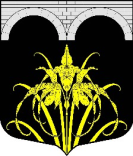 АДМИНИСТРАЦИЯ МУНИЦИПАЛЬНОГО ОБРАЗОВАНИЯНАЗИЕВСКОЕ ГОРОДСКОЕ ПОСЕЛЕНИЕКИРОВСКОГО МУНИЦИПАЛЬНОГО РАЙОНАЛЕНИНГРАДСКОЙ ОБЛАСТИП О С Т А Н О В Л Е Н И Еот  20  декабря  2019  года  №253Об утверждении программы «Формирование комфортной городской среды муниципального образования Назиевское городское поселение Кировского муниципального района Ленинградской области на 2018-2024 годыВ рамках реализации приоритетного проекта «Формирование комфортной городской среды», в соответствии с постановлением Правительства Российской Федерации от 10 февраля 2017 года № 169 «Правила предоставления и распределения субсидий из федерального бюджета бюджетам субъектов Российской Федерации на поддержку государственных программ субъектов Российской Федерации и муниципальных программ формирования современной городской среды», постановлением Правительства Российской Федерации от 30 декабря 2017 года № 1710 «Об утверждении государственной программы Российской Федерации «Обеспечение доступным и комфортным жильем и коммунальными услугами граждан Российской Федерации» Федеральным законом от 06 октября 2003 года № 131-ФЗ «Об общих принципах организации местного самоуправления в Российской Федерации», уставом муниципального образования Назиевское городское поселение Кировского муниципального района Ленинградской области, утвержденным решением совета депутатов муниципального образования Назиевское городское поселение Кировского муниципального района Ленинградской области № 20 от 06 сентября 2018 года, в целях упорядочения действий по реализации муниципальной программы:1. Утвердить программу «Формирование комфортной городской среды муниципального образования Назиевское городское поселение Кировского муниципального района Ленинградской области на 2018-2024 годы» согласно Приложению.2. Постановление администрации муниципального образования Назиевское городское поселение Кировского муниципального района Ленинградской области от 28 ноября 2017 года № 293 «Об утверждении программы «Формирование комфортной городской среды муниципального образования Назиевское городское поселение Кировского муниципального района Ленинградской области на 2018–2022 годы» признать утратившим силу.3. Опубликовать настоящее постановление в газете «Назиевский Вестник» и разместить в сети Интернет на официальном сайте МО Назиевское городское поселение  (http://nazia.lenobl.ru/).4. Настоящее постановление вступает в силу со дня его официального опубликования.Глава администрации                                                         О. И. КибановРазослано:  дело, специалист, «Назиевский вестник», прокуратура, РегистрУТВЕРЖДЕНАпостановлением администрации муниципального образования Назиевское городское поселение Кировского муниципального района Ленинградской области 	от 20 декабря 2019 г. №253	(Приложение) МУНИЦИПАЛЬНАЯ ПРОГРАММА«Формирование комфортной городской среды муниципального образования Назиевское городское поселение Кировского муниципального района Ленинградской области на 2018-2024 годы»г.п. Назия2019 годМуниципальная программа«Формирование комфортной городской среды муниципального образования  Назиевское городское поселение Кировского муниципального района Ленинградской области на 2018-2024 годы»Раздел I. Паспорт муниципальной программы «Формирование комфортной городской среды муниципального образования Назиевское городское поселение Кировского муниципального района Ленинградской области на 2018-2024 годы»Раздел II. Характеристика текущего состояния сферы реализации муниципальной  Программы2.1. Характеристика благоустройства дворовых территорий.В п. Назия МО Назиевское городское поселение 27 дворовых территории. Основная часть домов построена в середине прошлого века. Благоустройство дворов жилищного фонда и на сегодняшний день в целом, полностью или частично, не отвечает нормативным требованиям.Пришло в негодность асфальтовое покрытие внутриквартальных проездов и тротуаров. Недостаточно производились работы во дворах по уходу за зелеными насаждениями, восстановлению газонов, удалению старых и больных деревьев, не осуществлялась посадка деревьев и кустарников. Зеленые насаждения на дворовых территориях представлены, в основном, зрелыми или перестойными деревьями, на газонах не устроены цветники.Дренажная система не обеспечивает отвод вод в периоды выпадения обильных осадков, что доставляет массу неудобств жителям и негативно влияет на конструктивные элементы зданий. В ряде дворов отсутствует освещение придомовых территорий, необходимый набор малых форм и обустроенных площадок. Отсутствуют специально обустроенные стоянки для автомобилей, что приводит к их хаотичной парковке.Надлежащее состояние дворовых территорий является важным фактором при формировании благоприятной экологической и эстетической городской среды.Проблемы восстановления и ремонта асфальтового покрытия дворов, озеленения, освещения дворовых территорий, ремонта (устройства) дождевой канализации либо вертикальной планировки на сегодня весьма актуальны и не решены в полном объеме в связи с недостаточным финансированием.Принимаемые в последнее время меры по благоустройству дворовых территорий не приводят к должному результату, поскольку не основаны на последовательном подходе к решению проблемы и не позволяют консолидировать денежные средства для достижения поставленной цели.К благоустройству дворовых территорий необходим последовательный комплексный подход, рассчитанный на среднесрочный период, который предполагает использование программно-целевых методов, обеспечивающих увязку реализации мероприятий по срокам, ресурсам и исполнителям.Основным методом решения проблемы должно стать благоустройство дворовых территорий, которое представляет из себя совокупность мероприятий, направленных на создание и поддержание функционально, экологически и эстетически организованной городской среды, улучшение содержания и безопасности дворовых территорий и территорий кварталов.Реализация муниципальной Программы позволит создать благоприятные условия среды обитания, повысить комфортность проживания населения города, увеличить площадь озеленения территорий, обеспечить более эффективную эксплуатацию жилых домов, улучшить условия для отдыха и занятий спортом, обеспечить физическую, пространственную и информационную доступность зданий, сооружений, дворовых территорий для людей с ограниченными возможностями.Целевые показатели (индикаторы), характеризующиесферу содержания дворовых территорийТаблица 1.2.2. Характеристика сферы благоустройства общественных территорий.Внешний облик населенного пункта, его эстетический вид во многом зависят от степени благоустроенности территории, от площади озеленения.Благоустройство - комплекс мероприятий по содержанию объектов благоустройства (в том числе зеленых насаждений), направленных на создание благоприятных условий жизни, трудовой деятельности и досуга населения.Озелененные территории вместе с насаждениями и цветниками создают образ населенного пункта, формируют благоприятную и комфортную городскую среду для жителей и гостей, выполняют рекреационные и санитарно-защитные функции. Они являются составной частью природного богатства населенных пунктов и важным условием его инвестиционной привлекательности.На территории п. Назия МО Назиевское городское поселение имеется 5 объектов общественных территорий.Для обеспечения благоустройства общественных территорий целесообразно проведение следующих мероприятий:- озеленение, уход за зелеными насаждениями;- оборудование малыми архитектурными формами, фонтанами, иными некапитальными объектами;- устройство пешеходных дорожек,- освещение территорий, в т. ч. декоративное;- обустройство площадок для отдыха, детских, спортивных площадок;- установка скамеек и урн, контейнеров для сбора мусора;- оформление цветников;- обеспечение физической, пространственной и информационной доступности общественных территорий для людей с ограниченными возможностями.Выполнение всего комплекса работ, предусмотренных муниципальной Программой, создаст условия для благоустроенности и придания привлекательности общественных территорий.Целевые показатели (индикаторы), характеризующиеблагоустройство общественных территорий Таблица 2.Раздел III. Цели, задачи, ожидаемые результаты реализации муниципальной Программы3.1. Основной целью муниципальной Программы является повышение уровня благоустройства территорий муниципального образования Назиевское городское поселение Кировского муниципального района Ленинградской области.3.2. Основные задачи муниципальной Программы, направленные на достижение вышеуказанных целей, заключаются в следующем:а) повышение уровня благоустройства дворовых территорий;б) повышение уровня благоустройства общественных территорийОжидаемые результаты реализации муниципальной ПрограммыТаблица 3.3.3. В целях решения задач, направленных на достижение целей муниципальной Программы, в ее составе предусмотрены подпрограммы, сформированные с учетом группировки мероприятий, с помощью которых выполняются наиболее важные задачи.3.4. В результате реализации мероприятий муниципальной Программы ожидается снижение доли неблагоустроенных дворовых и общественных территорий.3.5. Успешное выполнение задач муниципальной Программы позволит улучшить условия проживания и жизнедеятельности горожан и повысить привлекательность города.3.6. Реализация муниципальной Программы позволит достичь следующих результатов:а) благоустройство территорий, прилегающих к многоквартирным жилым домам в количестве 4.б) благоустройство общественных территорий 2.Необходимым условием реализации программы является проведение мероприятий по благоустройству дворовых и общественных территорий с учетом необходимости обеспечения физической, пространственной и информационной доступности зданий, сооружений и общественных территорий для людей с ограниченными возможностями.3.7. Минимальный перечень, дополнительный перечень работ по благоустройству дворовых территорий.Минимальный перечень видов работ по благоустройству дворовых территорий включает: ремонт дворовых проездов, обеспечение освещения дворовых территорий, установку скамеек, установку урн (далее - минимальный перечень).Дополнительный перечень видов работ по благоустройству дворовых территорий включает: озеленение территорий, установку ограждений, установку малых архитектурных форм и городской мебели, оборудование автомобильных парковок, оборудование поверхностной дренажной системы внутридворовых проездов, обустройство площадок для отдыха, установку детских площадок, установку спортивных площадок, оборудование площадок для выгула и дрессировки собак (далее - дополнительный перечень);Раздел IV. Подпрограммы, входящие в состав муниципальной Программы4.1. Подпрограмма «Благоустройство дворовых территорий в населенных пунктах МО Назиевское городское поселение»4.1.1. Ответственный исполнитель подпрограммы: Администрация муниципального образования Назиевское городское поселение Кировского муниципального района Ленинградской области.4.1.2. Исполнитель подпрограммы: Администрация муниципального образования Назиевское городское поселение Кировского муниципального района Ленинградской области.4.1.3. Участники подпрограммы: администрация МО Назиевское городское поселение, жители МО Назиевское городское поселение, заинтересованные лица.4.1.4. Срок реализации подпрограммы: 2018-2024 годы.4.1.5. Общий объем средств, направляемых на реализацию подпрограммы, составляет 1 995 680 рублей за счет средств бюджета МО Назиевское городское поселение.4.1.6. Цель подпрограммы: Повышение уровня благоустройства дворовых территорий 4.1.7. Задачи подпрограммы:а) увеличение количества благоустроенных дворовых территорий МКД,б) повышение уровня вовлеченности заинтересованных граждан, организаций в реализацию мероприятий по благоустройству территорий муниципального образования.4.1.8. Целевые показатели подпрограммы:а) количество благоустроенных дворовых территорий – 4;б) количество проведенных субботников по обустройству дворовых территорий в весенний и осенний периоды - 6;в) доля дворовых территорий, благоустроенных с трудовым участием граждан 14,8%.4.1.9. В результате исполнения мероприятий подпрограммы ожидаются следующие результаты:а) создание благоприятной среды обитания и повышение комфортности проживания населения - асфальтирование дворовых проездов, освещение, озеленение, обеспечения водоотведения поверхностных стоков и т.д.;б) обеспечение условий для отдыха и спорта - устройство детских и спортивных площадок;в) обеспечение доступности зданий, сооружений, дворовых территорий для людей с ограниченными возможностями - устройство пандусов, занижение бордюрного камня на проездах и тротуарах и т.д.В подпрограмму подлежат включению дворовые территории исходя из даты представления предложений заинтересованных лиц при условии их соответствия установленным требованиям, оформленным в соответствии с требованиями действующего законодательства и в пределах лимитов бюджетных ассигнований, предусмотренных муниципальной программой. Участие заинтересованных лиц при выполнении работ по благоустройству дворовых территорий в рамках дополнительного перечня работ предусмотрено в форме привлечения заинтересованных лиц к проведению демонтажных и общестроительных работ, не требующих специализированных навыков и квалификации, а также мероприятий по уборке территории после завершения работ.4.1.10. Мероприятия подпрограммы приведены в приложении 1 к программе.Целевые показатели (индикаторы), применяемые для оценкидостижения целей и решения задач подпрограммыТаблица 4.4.2. Подпрограмма «Благоустройство общественных территорий в населенных пунктах МО Назиевское городское поселение»4.2.1. Ответственный исполнитель подпрограммы: Администрация муниципального образования Назиевское городское поселение Кировского муниципального района Ленинградской области.4.2.2. Исполнитель подпрограммы: Администрация муниципального образования Назиевское городское поселение Кировского муниципального района Ленинградской области.4.2.3. Участники подпрограммы: администрация МО Назиевское городское поселение, жители МО Назиевское городское поселение, заинтересованные лица.4.2.4. Срок реализации подпрограммы: 2018-2024 годы.4.2.5. Общий объем средств, направляемых на реализацию подпрограммы, составляет 1 000 000 рублей за счет средств бюджета МО Назиевское городское поселение.4.2.6. Цель подпрограммы: повышение уровня благоустройства общественных территорий.4.2.7. Задачи подпрограммы:а) увеличение количества благоустроенных общественных территорий.4.2.8. Целевые показатели подпрограммы:а) количество благоустроенных общественных территорий - 2;б) количество реализованных проектов благоустройства общественных территорий - 2.в) доля благоустроенных общественных территорий от общего количества общественных территорий – 40%.4.2.9. В результате исполнения мероприятий подпрограммы ожидаются следующие результаты:а) создание благоприятной среды обитания;б) повышение комфортности проживания населения;в) обеспечение условий для отдыха и спорта.г) обеспечение доступности зданий, сооружений, общественных территорий для инвалидов и других маломобильных групп населения.4.2.10. Мероприятия подпрограммы приведены в приложении 2 к программе.Целевые показатели (индикаторы), применяемые для оценкидостижения целей и решения задач подпрограммыТаблица 5.Раздел V. Система управления реализацией муниципальной Программы5.1. Ответственным исполнителем является Администрация муниципального образования Назиевское городское поселение Кировского муниципального района Ленинградской области.5.2. Исполнителем муниципальной Программы является Администрация муниципального образования Назиевское городское поселение Кировского муниципального района Ленинградской области5.3. Участниками муниципальной Программы являются:а) администрация муниципального образования Назиевское городское поселение Кировского муниципального района Ленинградской области,б) жители МО Назиевское городское поселение,в) заинтересованные лица.5.4. Ответственный исполнитель муниципальной Программы:а) координирует деятельность исполнителей по реализации подпрограмм, отдельных мероприятий муниципальной Программы;б) выполняет функции исполнителя муниципальной Программы в части, касающейся его полномочий;в) предоставляет по запросу сведения, необходимые для проведения мониторинга реализации муниципальной Программы, отчеты о реализации муниципальной программы;г) запрашивает у исполнителей муниципальной Программы информацию, необходимую для подготовки отчетов о реализации муниципальной программы, проведения оценки эффективности реализации муниципальной Программы.д) осуществляет оценку эффективности реализации муниципальной Программы, а также реализации подпрограмм, входящих в муниципальную Программу, путем определения степени достижения целевых показателей и полноты использования средств;е) готовит в срок до 31 декабря соответствующего года годовой отчет о реализации муниципальной Программы и представляет его в установленном порядке.5.5. Исполнитель муниципальной Программы:а) осуществляет реализацию мероприятий муниципальной Программы, отдельных в рамках своих полномочий;б) разрабатывает и согласовывает проект изменений в муниципальную Программу;в) формирует предложения по внесению изменений в муниципальную Программу, направляет их ответственному исполнителю;г) представляют в срок до 1 декабря соответствующего года ответственному исполнителю необходимые сведения для подготовки информации о ходе реализации мероприятий муниципальной Программы;д) подписывает акты выполненных работ в соответствии с заключенными муниципальными контрактами.5.6. На реализацию муниципальной Программы могут повлиять внешние риски, а именно:а) при осуществлении закупок для муниципальных нужд согласно Федеральному закону от 5 апреля 2013 года № 44-ФЗ «О контрактной системе в сфере закупок товаров, работ, услуг для обеспечения государственных и муниципальных нужд» некоторые процедуры торгов могут не состояться в связи с отсутствием претендентов. Проведение повторных процедур приведет к изменению сроков исполнения программных мероприятий;б) несвоевременное выполнение работ подрядными организациями может привести к нарушению сроков выполнения программных мероприятий;в) заключение муниципальных контрактов с организациями, которые окажутся неспособными исполнить свои обязательства.5.7. Способами ограничения рисков являются:а) концентрация ресурсов на решении приоритетных задач;б) изучение и внедрение положительного опыта других муниципальных образований;в) повышение результативности реализации программы и эффективности использования бюджетных средств;г) своевременное внесение изменений в бюджет МО Назиевское городское поселение на соответствующий год и Программу.Приложение 1к Муниципальной программе «Формирование комфортной  городской среды муниципального  образования Назиевское городское поселение Кировского  муниципального района Ленинградской области» на 2018-2024 годы» Мероприятия подпрограммы «Благоустройство дворовых территорий в населенных пунктах МО Назиевское городское поселение»Приложение 2к Муниципальной программе «Формирование комфортной городской среды муниципального образования Назиевское городское поселение Кировского муниципального района Ленинградской области» на 2018-2024 годы»Мероприятий подпрограммы«Благоустройство общественных территорий в населенных пунктах МО Назиевское городское поселение»Приложение 3к Муниципальной программе «Формирование комфортной  городской среды муниципального  образования Назиевское городское поселение Кировского  муниципального района Ленинградской области» на 2018-2024 годы» Адресный перечень дворовых территорий муниципальной программы «Формирование комфортной городской среды муниципального образования Назиевское городское поселение Кировского муниципального района Ленинградской области на 2018-2024 годы»Приложение 4к Муниципальной программе «Формирование комфортной  городской среды муниципального  образования Назиевское городское поселение Кировского  муниципального района Ленинградской области» на 2018-2024 годы» Адресный перечень общественных территорий муниципальной программы «Формирование комфортной городской среды муниципального образования Назиевское городское поселение Кировского муниципального района Ленинградской области на 2018-2024 годы»Ответственный исполнитель муниципальной программы «Формирование комфортной городской среды муниципального образования Назиевское городское поселение Кировского муниципального района Ленинградской области на 2018-2022 годы» (далее – муниципальная Программа)Администрация муниципального образования Назиевское городское поселение Кировского муниципального района Ленинградской области (далее Администрация МО Назиевское городское поселение)Исполнитель муниципальной ПрограммыАдминистрация МО Назиевское городское поселение Участники муниципальной ПрограммыАдминистрация МО Назиевское городское поселение, жители МО Назиевское городское поселение, заинтересованные лица Этапы и сроки реализации муниципальной Программы2018-2024 годы Цель муниципальной ПрограммыПовышение уровня благоустройства территорий МО Назиевское городское поселение Задачи муниципальной ПрограммыПовышение уровня благоустройства дворовых территорий многоквартирных домов в п. Назия МО Назиевское городское поселение.Повышение уровня благоустройства общественных территорий в п. Назия МО Назиевское городское поселение.Подпрограммы муниципальной ПрограммыБлагоустройство дворовых территорий многоквартирных домов в п. Назия МО Назиевское городское поселение.Благоустройство общественных территорий в п. Назия МО Назиевское городское поселение.Целевые показатели (индикаторы) муниципальной ПрограммыДоля благоустроенных дворовых территорий МКД от общего количества дворовых территорий МКД.Доля благоустроенных общественных территорий от общего количества таких территорий.Источник финансирования муниципальной  ПрограммыБюджет МО Назиевское городское поселениеОбъем и источники  финансированияОбщий объем муниципальных средств, направляемых на реализацию Программы составляет 2 995 680 рублей из них:на благоустройство дворовых территорий МКД 1 995 680  рублей:2018 год - 0 рублей;2019 год - 495 680 рублей;2020 год - 0 рублей;2021 год - 500 000 рублей;2022 год - 500 000 рублей;2023 год - 0 рублей;2024 год - 500 000 рублей.на благоустройство общественных территорий 1 000 000 рублей: 2021 год - 500 000 рублей; 2023 год - 500 000 рублей.Общий объем средств Федерального бюджета, направляемых на реализацию Программы составляет 1 760 000 рублей из них:на благоустройство дворовых территорий МКД 1 760 000 рублей:2018 год - 0 рублей;2019 год - 1 760 000 рублей;2020 год - 0 рублей;2021 год - 0 рублей;2022 год - 0 рублей;2023 год - 0 рублей;2024 год - 0 рублей.на благоустройство общественных территорий 0 рублей: 2021 год - 0 рублей; 2023 год - 0 рублей.Общий объем средств областного бюджета, направляемых на реализацию Программы составляет 3 240 000 рублей из них:на благоустройство дворовых территорий МКД 3 240 000 рублей:2018 год - 0 рублей;2019 год - 3 240 000 рублей;2020 год - 0 рублей;2021 год - 0 рублей;2022 год - 0 рублей;2023 год - 0 рублей;2024 год - 0 рублей.на благоустройство общественных территорий 0 рублей: 2021 год - 0 рублей; 2023 год - 0 рублей.Объем финансирования программы может корректироваться в ходе реализации программы с учетом финансирования их федерального, регионального бюджетов и из прочих источников.Ожидаемые результаты реализации муниципальной ПрограммыПриведение в нормативное состояние  дворовых территорий в п. Назия МО Назиевское городское поселение - 4.Благоустройство общественных территорий в населенных пунктах МО Назиевское городское поселение в п. Назия МО Назиевское городское поселение - 2.N п/пНаименование целевого показателя (индикатора)Единица измеренияТри года, предшествующие реализации ПодпрограммыТри года, предшествующие реализации ПодпрограммыТри года, предшествующие реализации ПодпрограммыГоды формирования ПрограммыГоды формирования ПрограммыГоды формирования ПрограммыГоды формирования ПрограммыГоды формирования ПрограммыГоды формирования ПрограммыГоды формирования ПрограммыN п/пНаименование целевого показателя (индикатора)Единица измерения2015год2016 год2017 год2018 год2019 год2020 год2021 год2022 год2023год2024год11.Количество благоустроенных дворовых территорий МКДединиц000010110122.Доля благоустроенных дворовых территорий МКД от общего количества дворовых территорий МКД%00003,703,73,703,733.Доля дворовых территорий, благоустроенных с трудовым участием граждан%00003,703,73,703,7№ п/пНаименование целевого показателя (индикатора)Единица измеренияТри года, предшествующие реализации подпрограммыТри года, предшествующие реализации подпрограммыТри года, предшествующие реализации подпрограммыГод формирования ПрограммыГод формирования ПрограммыГод формирования ПрограммыГод формирования ПрограммыГод формирования ПрограммыГод формирования ПрограммыГод формирования Программы№ п/пНаименование целевого показателя (индикатора)Единица измерения2015 год2016 год2017 год2018 год2019 год2020 год2021 год2022 год2023год2024год21.Количество благоустроенных общественных территорий единиц00000010102.Доля благоустроенных общественных территорий от общего количества таких территорий%0000002002003.Количество реализованных проектов благоустройства общественных территорий.единиц0000001010Цель, задачаНаименование целевого показателя (индикатора)Единица измерения2018-2024 годыЦель. Повышение уровня благоустройства территорий Доля благоустроенных дворовых территорий МКД от общего количества дворовых территорий МКД%14,8Цель. Повышение уровня благоустройства территорий Доля благоустроенных общественных территорий %40Задача 1.Повышение уровня благоустройства дворовых территорий Количество благоустроенных дворовых территорий МКДединиц4Задача 1.Повышение уровня благоустройства дворовых территорий Количество проведенных субботников по обустройству дворовых территорий в весенний и осенний периодыединиц6Задача 1.Повышение уровня благоустройства дворовых территорий Доля дворовых территорий, благоустроенных с трудовым участием граждан%14,8Задача 2. Повышение уровня благоустройства общественных территорий  Количество благоустроенных общественных территорий единиц2Задача 2. Повышение уровня благоустройства общественных территорий  Количество реализованных проектов благоустройства общественных территорий.единиц2Задача 2. Повышение уровня благоустройства общественных территорий  Доля благоустроенных общественных территорий %40 N п/пНаименование целиНаименование целевого показателя (индикатора)Единица измерения2017 годГоды реализации подпрограммыN п/пНаименование целиНаименование целевого показателя (индикатора)Единица измерения2017 год2018-2024  1.Повышение уровня благоустройства территорий.Количество благоустроенных дворовых территорий МКДединиц041.Повышение уровня благоустройства территорий.Количество проведенных субботников по обустройству дворовых территорий в весенний и осенний периодыединиц061.Повышение уровня благоустройства территорий.Доля дворовых территорий, благоустроенных с трудовым участием граждан%014,8Наименование целиНаименование целевого показателя (индикатора)Единица измерения2017 годГоды реализации подпрограммыНаименование целиНаименование целевого показателя (индикатора)Единица измерения2017 год2018-2024Повышение уровня благоустройства общественных территорий Количество благоустроенных общественных территорийединиц02Повышение уровня благоустройства общественных территорий Количество реализованных проектов благоустройства общественных территорийединиц02Повышение уровня благоустройства общественных территорий Доля благоустроенных общественных территорий от общего количества общественных территорий%040№ п/п№ п/пМероприятияСрок финансирования мероприятияПланируемые объемы финансирования (рублей в ценах года реализации мероприятия)Планируемые объемы финансирования (рублей в ценах года реализации мероприятия)Планируемые объемы финансирования (рублей в ценах года реализации мероприятия)Планируемые объемы финансирования (рублей в ценах года реализации мероприятия)Планируемые объемы финансирования (рублей в ценах года реализации мероприятия)Планируемые объемы финансирования (рублей в ценах года реализации мероприятия)Ответственные исполнители№ п/п№ п/пМероприятияСрок финансирования мероприятиявсегов том числев том числев том числев том числев том числеОтветственные исполнители№ п/п№ п/пМероприятияСрок финансирования мероприятиявсегоФедеральный бюджетОбластной бюджетМестный бюджетПрочие источникиПрочие источникиОтветственные исполнители112345678892019 год2019 год2019 год2019 год2019 год2019 год2019 год2019 год2019 год2019 год2019 год11Благоустройство дворовой территории у многоквартирного дома № 6 по ул. Луговая20195 495 6801 760 0003 240 000495 680Администрация  МО Назиевское городское поселениеИтого на 2019 год5 495 6801 760 0003 240 000495 6802021 год2021 год2021 год2021 год2021 год2021 год2021 год2021 год2021 год2021 год2021 год22Благоустройство дворовой территории у многоквартирных домов № 2, 4 по ул. Луговая, дома № 2 по ул. Международная,  домов № 4, 6 по ул. Вокзальная2020500 000500 000Администрация  МО Назиевское городское поселениеИтого на 2021 год500 000500 0002022 год2022 год2022 год2022 год2022 год2022 год2022 год2022 год2022 год2022 год2022 год33Благоустройство дворовой территории у многоквартирных домов № 2, 6, 8 по  ул. Октябрьская2022500 000500 000Администрация  МО Назиевское городское поселениеИтого на 2022 год500 000500 0002024 год2024 год2024 год2024 год2024 год2024 год2024 год2024 год2024 год2024 год2024 год4Благоустройство дворовой территории у многоквартирного дома № 15 по ул.ВокзальнаяБлагоустройство дворовой территории у многоквартирного дома № 15 по ул.Вокзальная2024500 000500 000Администрация  МО Назиевское городское поселениеАдминистрация  МО Назиевское городское поселениеИтого на 2024 годИтого на 2024 год500 000500 000ВСЕГО на 2018-2024 годыВСЕГО на 2018-2024 годы6 995 6801 760 0003 240 0001 995 680№ п/пМероприятияСрок финансирования мероприятияПланируемые объемы финансирования (рублей в ценах года реализации мероприятия)Планируемые объемы финансирования (рублей в ценах года реализации мероприятия)Планируемые объемы финансирования (рублей в ценах года реализации мероприятия)Планируемые объемы финансирования (рублей в ценах года реализации мероприятия)Планируемые объемы финансирования (рублей в ценах года реализации мероприятия)Ответственные исполнители№ п/пМероприятияСрок финансирования мероприятиявсегов том числев том числев том числев том числеОтветственные исполнители№ п/пМероприятияСрок финансирования мероприятиявсегоФедеральный бюджетОбластной бюджетМестный бюджетПрочие источникиОтветственные исполнители1234567892021 год2021 год2021 год2021 год2021 год2021 год2021 год2021 год2021 год1.Благоустройство общественной территории Школьный-Артёменко-Октябрьская.2021500 000500 000Администрация  МО Назиевское городское поселениеИтого на 2021 год500 000500 0002023 год2023 год2023 год2023 год2023 год2023 год2023 год2023 год2023 год2Благоустройство общественной территории Комсомольский-Парковая-Матросова2023500 000500 000Администрация  МО Назиевское городское поселениеИтого на 2023 год500 000500 000ВСЕГО на 2018-2024 годы1 000 0001 000 000№ п/пНаименование Адрес1Дворовая территория №1Ленинградская обл., Кировский р-н., г.п. Назия, ул. Луговая, д. 2, д. 4 - ул. Международная, д. 2 - ул. Вокзальная, д. 6, д. 42Дворовая территория №2Ленинградская обл., Кировский р-н., г.п. Назия, ул. Луговая, д. 63Дворовая территория №3Ленинградская обл., Кировский р-н., г.п. Назия, Школьный пр-т, д. 274Дворовая территория №4Ленинградская обл., Кировский р-н., г.п. Назия, Школьный пр-т, д. 18, д. 205Дворовая территория №5Ленинградская обл., Кировский р-н., г.п. Назия, Комсомольский пр-т д.11 - 136Дворовая территория №6Ленинградская обл., Кировский р-н., г.п. Назия, ул. Матросова, д. 24 - Комсомольский пр-т, д. 17, д. 197Дворовая территория №7Ленинградская обл., Кировский р-н., г.п. Назия, ул. Матросова, д. 18, корп. 1, корп. 28Дворовая территория №8Ленинградская обл., Кировский р-н., г.п. Назия, ул. Торфяников, д. 6 - ул. Некрасова, д. 359Дворовая территория №9Ленинградская обл., Кировский р-н., г.п. Назия, Комсомольский пр., д. 1, 3, 5, 710Дворовая территория №10Ленинградская обл., Кировский р-н., г.п. Назия, ул. Вокзальная, д. 7 - Комсомольский пр., д. 2, 411Дворовая территория №11Ленинградская обл., Кировский р-н., г.п. Назия, Комсомольский пр., д. 6, 8.12Дворовая территория №12Ленинградская обл., Кировский р-н., г.п. Назия, Школьный пр., д. 1513Дворовая территория №13Ленинградская обл., Кировский р-н., г.п. Назия, ул. Октябрьская, д. 7, 914Дворовая территория №14Ленинградская обл., Кировский р-н., г.п. Назия, ул. Артеменко, д. 2 - ул. Октябрьская, д. 1115Дворовая территория №15Ленинградская обл., Кировский р-н., г.п. Назия, ул. Октябрьская, д. 2, д. 6. д. 816Дворовая территория №16Ленинградская обл., Кировский р-н., г.п. Назия, ул. Артеменко, д. 4, д. 4А - ул. Октябрьская, д 1017Дворовая территория №17Ленинградская обл., Кировский р-н., г.п. Назия, ул.Строителей, д. 118Дворовая территория №18Ленинградская обл., Кировский р-н., г.п. Назия, ул. Строителей, д. 2, 419Дворовая территория №19Ленинградская обл., Кировский р-н., г.п. Назия, ул. Вокзальная, д. 1520Дворовая территория №20Ленинградская обл., Кировский р-н., г.п. Назия, ул. Есенина, д. 1,2,3,4,5,6,721Дворовая территория №21Ленинградская обл., Кировский р-н., г.п. Назия, Школьный пр., д. 15б22Дворовая территория №22Ленинградская обл., Кировский р-н., г.п. Назия, ул. Парковая, д.723Дворовая территория №23Ленинградская обл., Кировский р-н., г.п. Назия, Комсомольский пр., д. 1024Дворовая территория №24Ленинградская обл., Кировский р-н., г.п. Назия, Комсомольский пр., д. 1425Дворовая территория №25Ленинградская обл., Кировский р-н., г.п. Назия, ул. Калинина, д. 126Дворовая территория №26Ленинградская обл., Кировский р-н., г.п. Назия, ул. Матросова, д. 8А27Дворовая территория №27Ленинградская обл., Кировский р-н., г.п. Назия, Школьный пр., д. 15А№ п/пНаименование Адрес1Общественная территория №1Ленинградская обл., Кировский р-н., г.п. Назия, Школьный пр., напротив дома № 122Общественная территория №2Ленинградская обл., Кировский р-н., г.п. Назия, Комсомольский пр-т, уч. 123Общественная территория №3Ленинградская обл., Кировский р-н., г.п. Назия, Комсомольский пр-т.4Общественная территория №4Ленинградская обл., Кировский р-н., г.п. Назия, Комсомольский пр-т напротив д. 155Общественная территория №5Ленинградская обл., Кировский р-н., г.п. Назия, Комсомольский пр-т за д. 15